РЕШЕНИЕ ЗАДАЧ НА ВЫЧИСЛЕНИЕ ВЕРОЯТНОСТЕЙСегодня   мы познакомимся с ещё одним распространённым следствием теорем сложения и умножения вероятностей, которое касается независимых испытаний, и рассмотрим примеры на использование формулы Бернулли. Что такое независимые испытания?  Пусть производится несколько испытаний. Если вероятность появления некоего события  в каждом из них не зависит от исходов остальных испытаний, то испытания называются независимыми. При этом под словосочетанием «независимые испытания» часто подразумевают повторные независимые испытания – когда они осуществляются друг за другом.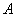 Простейшие примеры:– монета подбрасывается 10 раз;– игральная кость подбрасывается 20 раз.Совершенно ясно, что вероятность выпадения орла либо решки в любом испытании не зависит от результатов других бросков. Аналогичное утверждение, естественно, справедливо и для кубика.А вот последовательное извлечение карт из колоды не является серией независимых испытаний – как вы помните, это цепочка зависимых событий. Однако если карту каждый раз возвращать обратно, то испытания станут независимыми.Задача 1. Стрелок совершает 4 выстрела по мишени. Вероятность попадания при каждом выстреле постоянна и равна . Найти вероятность того, что: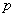 а) стрелок попадёт только один раз;б) стрелок попадёт 2 раза.Решение: условие сформулировано в общем виде и вероятность попадания в мишень при каждом выстреле считается известной. Она равна  (если трудно понять данные в общем виде, присвойте параметру какое-нибудь конкретное значение, например, ).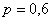 Коль скоро мы знаем , то легко найти вероятность промаха в каждом выстреле:
, то есть, «q» – это тоже известная нам величина.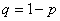 а) Рассмотрим событие «Стрелок попадёт только один раз» и обозначим его вероятность через  (индексы понимаются как «одно попадание из четырёх»).  Данное событие состоит в 4 несовместных исходах: стрелок попадёт в 1-й или во 2-й или в 3-й или в 4-й попытке.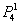 По теоремам сложения вероятностей несовместных и умножения вероятностей независимых событий: (Произведение pqqq означает: попал 1-й раз, не попал во 2-1 раз, не попал в 3-й раз, не попал в 4-й раз. Аналогично: qpqq означает: не попал 1-й раз, попал во 2-й раз, не попал в 3-й раз, не попал в 4-й раз. И т.д.)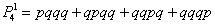  Упростим результат с помощью комбинаторной формулы количества сочетаний:
 способами можно выбрать попытку, в которой стрелок попал.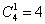 И, поскольку в каждом случае имеет место 1 попадание и 3 промаха, то:
 – вероятность того, что стрелок попадёт только один раз из четырёх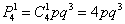 б) Рассмотрим событие «Стрелок попадёт два  раза» и обозначим его вероятность через  («два попадания из четырёх»). Здесь вариантов становится больше, попадания возможны: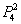 в 1-й и 2-й попытках или  в 1-й и 3-й попытках или  в 1-й и 4-й попыткахили во 2-й и 3-й попытках или во 2-й и 4-й попытках или в 3-й и 4-й попытках.Таким образом, по тем же теоремам сложения и умножения вероятностей:
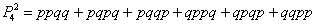 Можно ли так решать задачу? Безусловно, можно. Но что делать, если серия состоит из 5, 6 или большего количества выстрелов? Тут уже будут получаться десятки слагаемых, запись которых отнимет много времени и места. В этой связи рациональнее придерживаться более компактной схемы:
 способами (перечислены выше) можно выбрать 2 попытки, в которых произойдут попадания.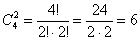 И, поскольку в любом исходе ровно 2 попадания и 2 промаха, то:
 – вероятность того, что стрелок попадёт 2 раза из 4.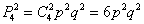 Ответ: .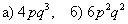 Итак – вероятность того, что будет 1 попадание из 4, равна , вероятность того, что будет 2 попадания из 4, равна … не замечаете ли вы закономерности?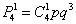 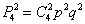 Только что на конкретном примере мы повторили путь Якоба Бернулли, который несколько веков назад вывел формулу, названную позже в его честь:– Вероятность  того, что в  независимых испытаниях некоторое случайное событие  наступит ровно  раз, равна: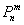 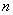 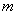 , где: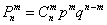  – вероятность появления события  в каждом испытании;
 – вероятность не появления события  в каждом испытании.Коэффициент  часто называют биномиальным коэффициентом.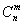 Примечание: формула Бернулли справедлива только для тех независимых испытаний, в которых вероятность  события  сохраняется постоянной. Но на практике в результате испытаний могут появляться разные события с разными вероятностями – в этом случае работает другая формула. Задача 2. Найти вероятность того, что при 10 бросках монеты орёл выпадет 3 раза.Решение: сначала немного порассуждаем: всего проводится 10 повторных независимых испытаний. Сколькими способами можно выбрать 3 испытания, в которых выпадет орёл?    способами.Используем формулу Бернулли: , в данном случае:
 – всего испытаний;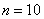  – количество испытаний, в которых должен появиться орёл;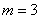  – вероятность появления орла в каждом испытании;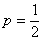  – вероятность появления решки в каждом испытании.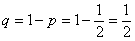 Таким образом: – вероятность того, что при 10 бросках монеты орёл выпадет ровно 3 раза.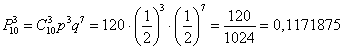 Ответ: 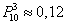 При нахождении вероятности того, что при броске 10 монет орёл выпадет на 3 монетах в принципе ничего не меняется.Здесь испытания не повторяются, а скорее, производятся одновременно, но, тем не менее, работает та же самая формула: .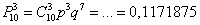 Решение будет отличаться смыслом и некоторыми комментариями, в частности:
 способами можно выбрать 3 монеты, на которых выпадет орёл.
 – вероятность выпадения орла на каждой из 10 монет
и т.д.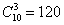 Однако на практике подобные задачи встречаются не столь часто, и, видимо, по этой причине формула Бернулли чуть ли не стереотипно ассоциируется только с повторными испытаниями. Хотя, как только что было показано, повторяемость вовсе не обязательна.Задача 3. Игральную кость бросают 6 раз. Найти вероятность того, что 5 очков:а) не выпадут (выпадут 0 раз);б) выпадут 2 раза;в) выпадут 5 раз.Результаты округлить до 4 знаков после запятой.Решение: используем формулу Бернулли: , в данной задаче:
 – всего испытаний (число 5 только на одной из 6 граней кубика);
 – вероятность выпадения «пятёрки» в каждом испытании;
 – вероятность того, что «пятёрка» не выпадет (для каждого испытания).
а) 
 – вероятность того, что в результате 6 бросков кубика «пятёрка» не появится.
б) 
 – вероятность того, что в 6 испытаниях «пятёрка» выпадет ровно 2 раза.
в) 
 – вероятность того, что в 6 испытаниях «пятёрка» выпадет ровно 5 раз.
Ответ: 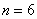 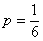 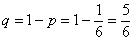 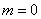 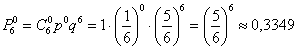 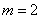 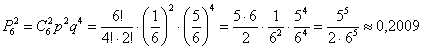 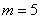 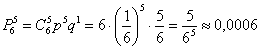 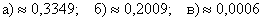 Очевидно, что в рассматриваемых примерах некоторые события более вероятны, а некоторые – менее вероятны. Так, например, при 6 бросках кубика даже безо всяких расчётов интуитивно понятно, что вероятности событий пунктов «а» и «бэ» значительно больше вероятности того, что «пятёрка» выпадет 5 раз. 